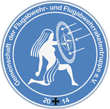 AufnahmeformularHiermit stelle ich meinen Antrag zur Aufnahme in den Verein „Gemeinschaft der Flugabwehr und Flugabwehrraketentruppe e.V.“ Ich erkläre mich mit den Zielen des Vereins einverstanden.Einwilligungsklausel:Mit der Unterschrift wird die Einwilligung personenbezogener Daten (§§4,4a BDSG) erteilt. Die Speicherung der Daten durch die GFF e.V. erfolgt ausschließlich für vereinsinterne Zwecke (Registrierung, Buchführung, Versendung von Einladungen und Informationsmaterial) für die Dauer der Mitgliedschaft. Eine Weitergabe der Daten an Dritte erfolgt nicht. Die Einwilligung für den Umgang mit meinen persönlichen Daten kann ich jederzeit wiederrufen.Erteilung einer Einzugsermächtigung und eines SEPA-LastschriftmandatsName des Zahlungsempfängers: Gemeinschaft der Flugabwehr und Flugabwehrraketentruppe e.V.Anschrift des Zahlungsempfängers: Flensburger Chaussee 41Einzugsermächtigung:Ich ermächtige den Zahlungsempfänger (Name siehe oben) widerruflich, die von mir zu entrichtenden Zahlungen bei Fälligkeit durch Lastschrift von meinem Konto einzuziehen.SEPA-Lastschriftmandat:Ich ermächtige den Zahlungsempfänger (Name siehe oben), Zahlungen von meinem / unserem Kontomittels Lastschrift einzuziehen. Zugleich weise ich mein Kreditinstitut an, die vom Zahlungsempfänger(Name siehe oben) auf mein Konto gezogene Lastschriften einzulösen.Hinweis: Ich kann innerhalb von acht Wochen, beginnend mit dem Belastungsdatum, die Erstattung des belasteten Betrages verlangen. Es gelten dabei die mit meinem Kreditinstitut vereinbarten Bedingungen.Jahresbeiträge für Aktive und ehemalige Soldaten sowie zivile Mitglieder:Mannschaften und Unteroffiziere o.P. 	12,- €;Unteroffiziere m.P. 			15,- €Offiziere 				20,- €Stabsoffiziere und zivile Mitglieder 	24,- € NameVornameDienstgradGeburtsdatumAdressePLZOrtTelefon Fax Mobiltelefon Email Ort, DatumUnterschriftOrt, DatumUnterschriftWiederkehrende Zahlung Wiederkehrende Zahlung Wiederkehrende Zahlung Einmalige ZahlungEinmalige ZahlungName des Zahlungspflichtigen (Kontoinhaber)Name des Zahlungspflichtigen (Kontoinhaber)Name des Zahlungspflichtigen (Kontoinhaber)Name des Zahlungspflichtigen (Kontoinhaber)Anschrift des Zahlungspflichtigen (Kontoinhaber)Anschrift des Zahlungspflichtigen (Kontoinhaber)Anschrift des Zahlungspflichtigen (Kontoinhaber)Anschrift des Zahlungspflichtigen (Kontoinhaber)Straße und HausnummerStraße und HausnummerPostleitzahl und OrtPostleitzahl und OrtIBAN des Zahlungspflichtigen (max. 22 Stellen)IBAN des Zahlungspflichtigen (max. 22 Stellen)IBAN des Zahlungspflichtigen (max. 22 Stellen)IBAN des Zahlungspflichtigen (max. 22 Stellen)DEBICOrt, DatumUnterschrift des ZahlungspflichtigenUnterschrift des ZahlungspflichtigenUnterschrift des Zahlungspflichtigen